山东胜丰检测科技有限公司职业卫生技术服务工作信息公开表SF/JL-4201-21.2.23第   页 共   页项目名称管具技术服务中心（管具一队）职业危害定期检测管具技术服务中心（管具一队）职业危害定期检测管具技术服务中心（管具一队）职业危害定期检测用人单位信息名称地址联系人用人单位信息管具技术服务中心（管具一队）新疆自治区库尔勒市轮台县杨小强技术服务项目组人员名单刘天敏、王丹丹、刘新娃、刘瑞峰、吴佳东刘天敏、王丹丹、刘新娃、刘瑞峰、吴佳东刘天敏、王丹丹、刘新娃、刘瑞峰、吴佳东现场调查情况调查时间调查人用人单位陪同人现场调查情况2023.9.10刘瑞峰、吴佳东杨小强现场调查情况图像影像资料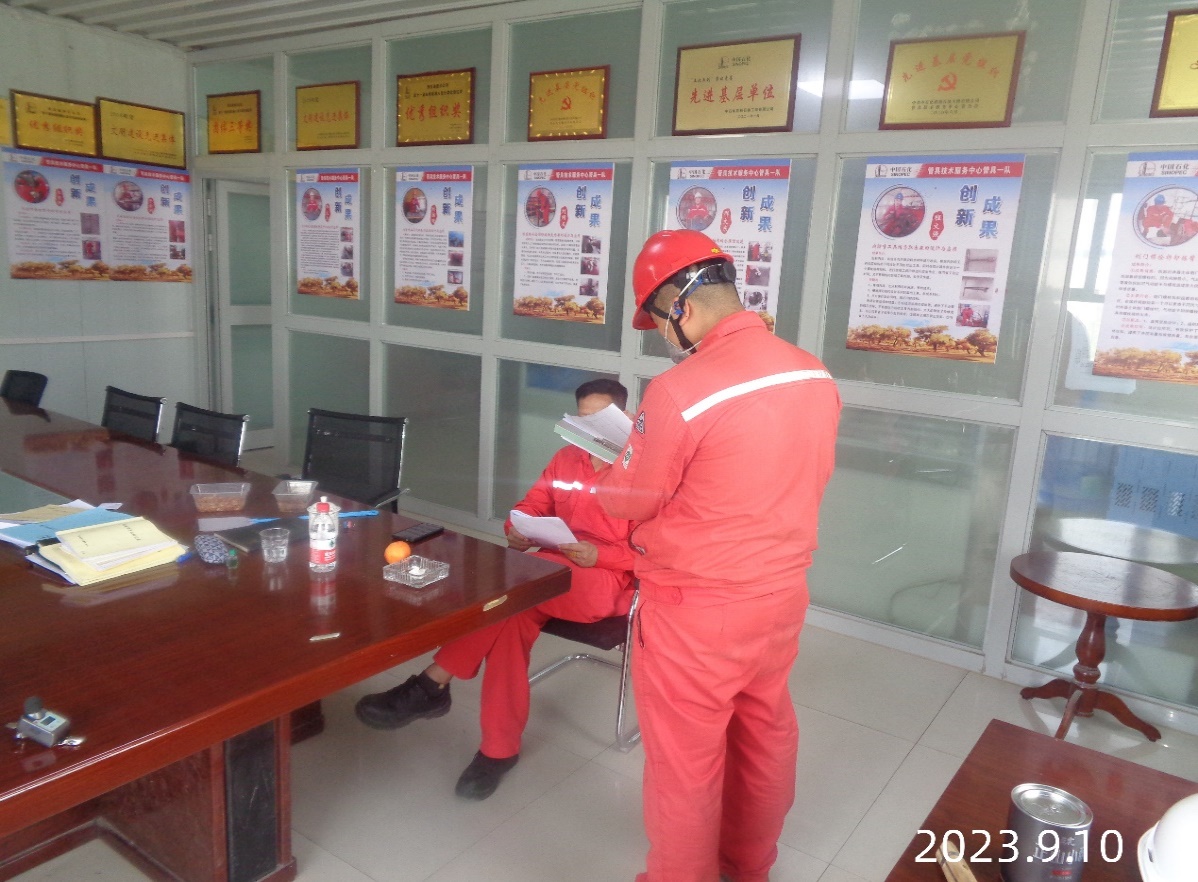 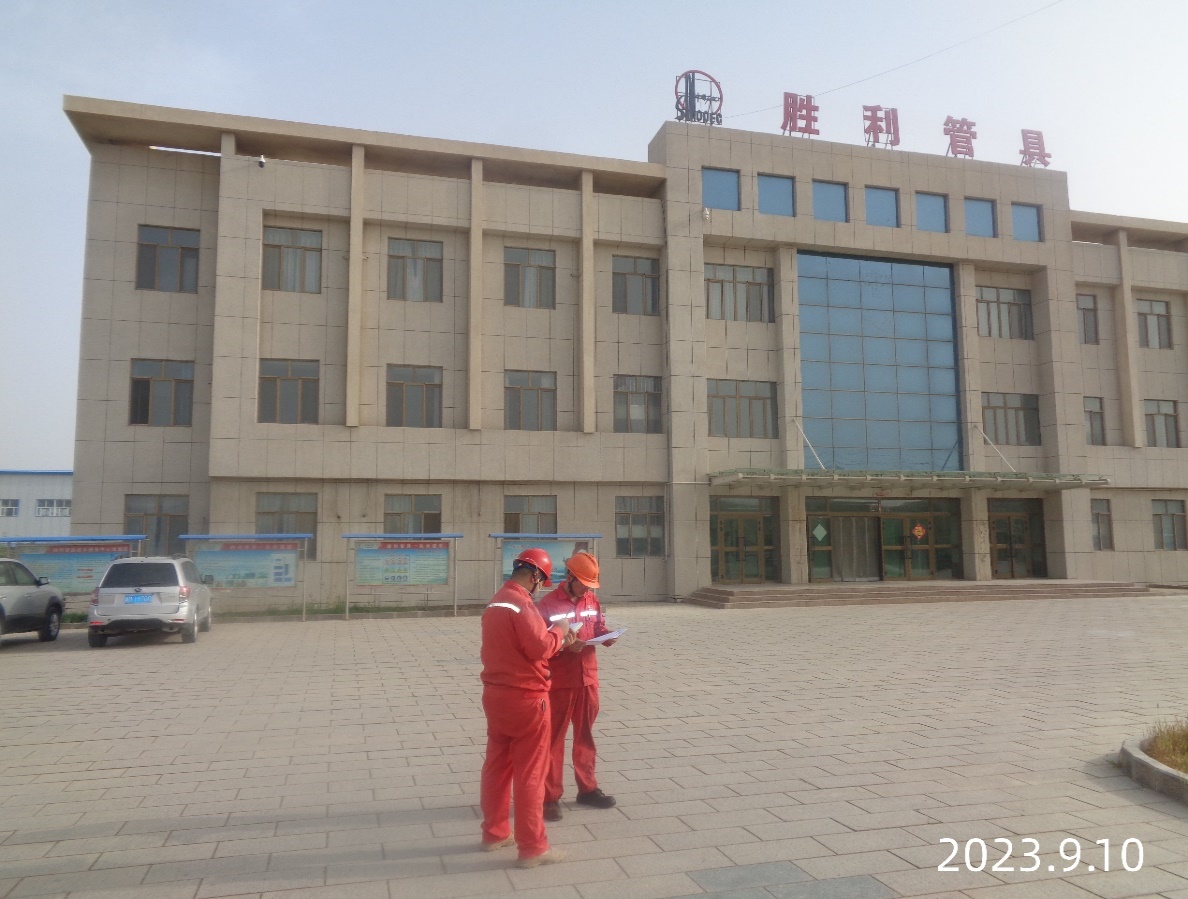 现场采样、现场检测情况采样、检测时间采样、检测人用人单位陪同人现场采样、现场检测情况2023.9.12刘瑞峰、吴佳东杨小强现场采样、现场检测情况图像影像资料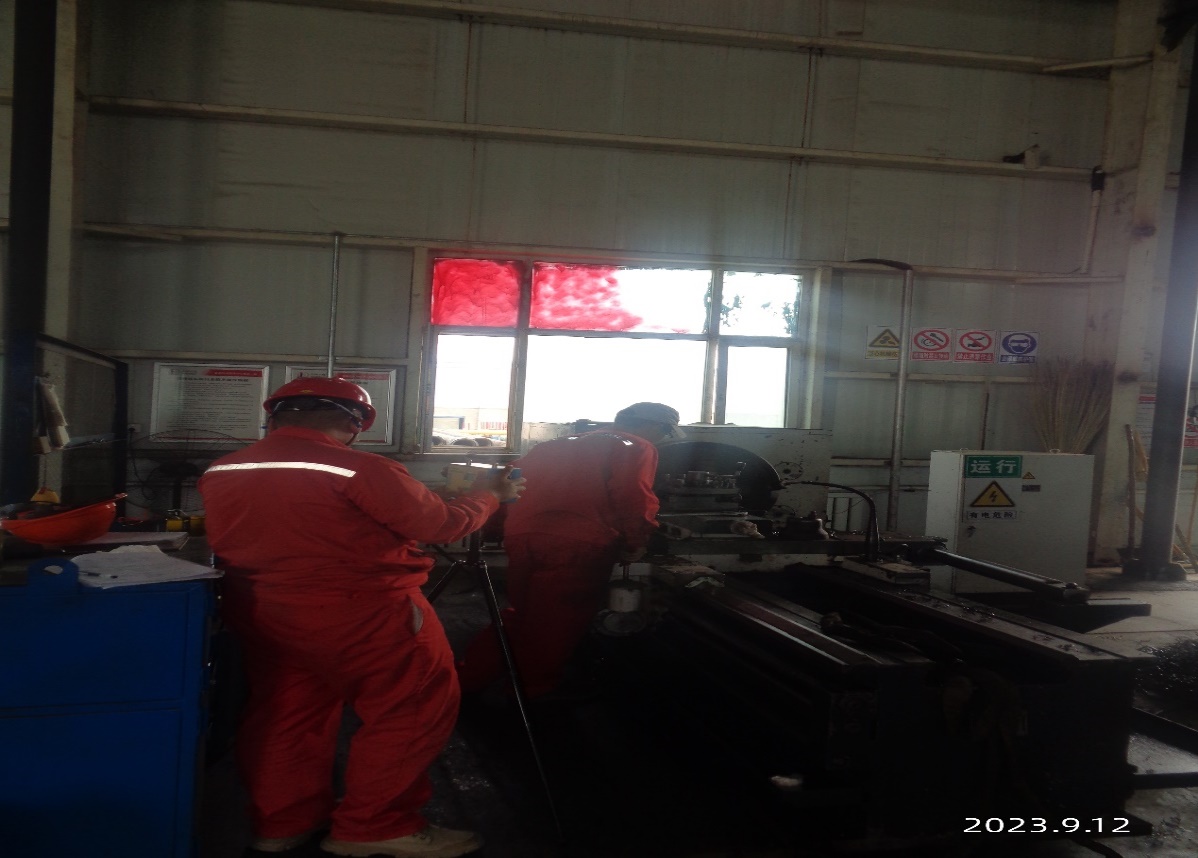 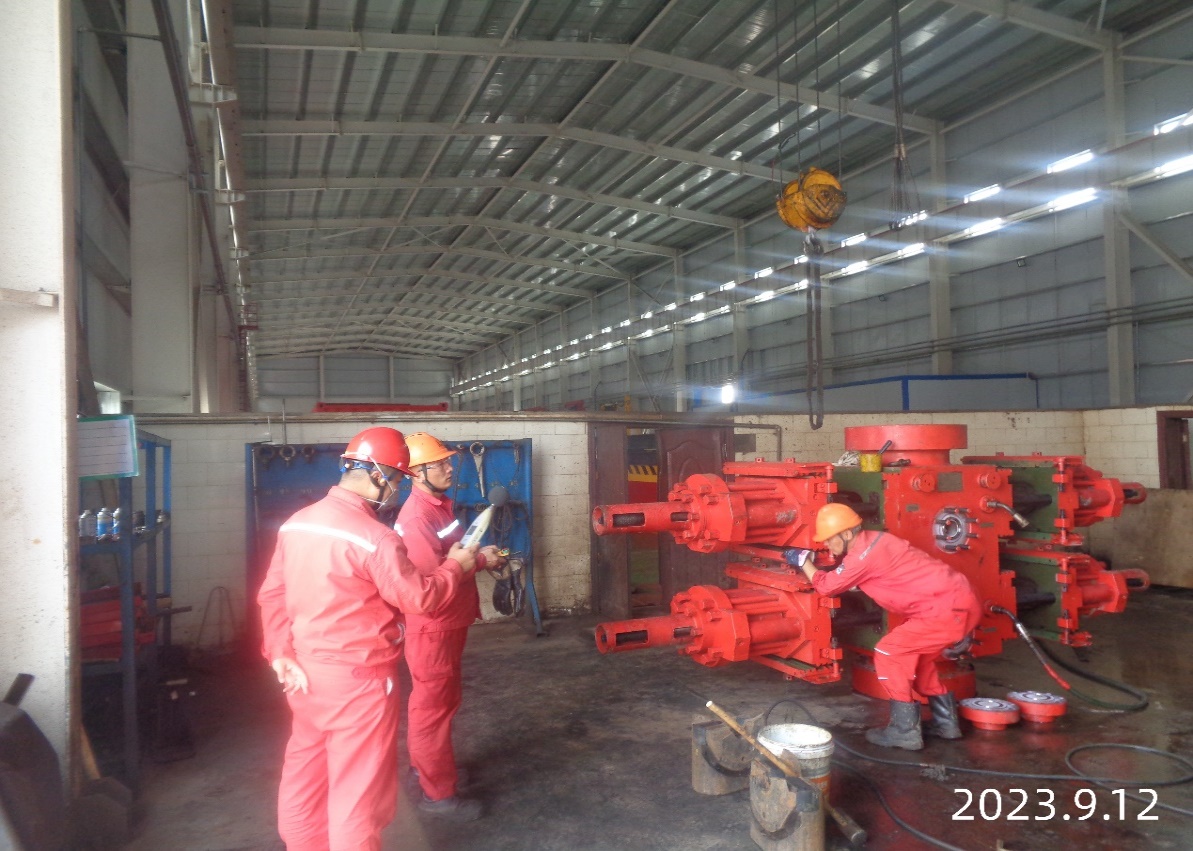 